Об установлении, детализации и определении Порядкаприменения в 2021 году бюджетной классификацииРоссийской Федерации в части, относящейся к бюджету Ейскоукрепленского сельского поселения Щербиновского районаВ соответствии с пунктом 1 статьи 9, пунктом 9 статьи 20, пунктом 4 статьи 21, пунктом 7 статьи 23 Бюджетного кодекса Российской Федерации, Уставом Ейскоукрепленского сельского поселения Щербиновского района в целях установления, детализации и определения порядка применения в 2020 году бюджетной классификации Российской Федерации в части, относящейся к бюджету Ейскоукрепленского сельского поселения Щербиновского района              п о с т а н о в л я е т:1. Утвердить Перечень кодов подвидов по видам доходов, кодов видов источников финансирования дефицитов бюджетов, главным администратором которых является администрация Ейскоукрепленского сельского поселения Щербиновского района на 2021 год (далее - Перечень) (приложение № 1).2. Определить Порядок применения в 2021 году бюджетной классификации в части, относящейся к бюджету Ейскоукрепленского сельского поселения Щербиновского района (далее - Порядок) (приложение № 2).2. Финансовому отделу администрации Ейскоукрепленского сельского поселения Щербиновского района обеспечить при необходимости своевременное внесение в него соответствующих изменений.3. Контроль за выполнением настоящего постановления оставляю за собой.4. Постановление вступает в силу со дня его подписания.ГлаваЕйскоукрепленского сельского поселенияЩербиновского района                                                                       Н.Н. ШевченкоПЕРЕЧЕНЬкодов подвидов по видам доходов, кодов видов источников финансирования дефицитов бюджетов, главным администратором которых является администрация Ейскоукрепленскогосельского поселения Щербиновского района на 2021 годГлаваЕйскоукрепленского сельского поселения Щербиновского района						                    Н.Н. ШевченкоПорядок применения бюджетной классификации, относящейся к бюджету Ейскоукрепленского сельского поселения Щербиновского района в 2020 году1. Настоящий Порядок применения целевых статей расходов в части, относящейся к бюджету Ейскоукрепленского сельского поселения Щербиновского района на 2020 год (далее - Порядок) устанавливает:единую структуру программной (непрограммной) части кода целевой статьи для отражения направления бюджетных ассигнований на реализацию муниципальных программ Ейскоукрепленского сельского поселения Щербиновского района (далее - муниципальная программа) и непрограммных направлений деятельности органа местного самоуправления Ейскоукрепленского сельского поселения Щербиновского района (далее - непрограммные направления деятельности);перечень, кодов целевых статей и порядок их применения в части, относящейся к бюджету Ейскоукрепленского сельского поселения Щербиновского района (далее - бюджет поселения), финансовое обеспечение которых осуществляется за счет межбюджетных субсидий, субвенций и иных межбюджетных трансфертов, имеющих целевое назначение, из краевого бюджета;наименования направлений расходов, увязываемых с целевыми статьями подпрограмм и основных мероприятий муниципальных программ, непрограммными направлениями деятельности, порядок применения которых установлен приказом Министерства финансов Российской Федерации от                           6 июня 2019 № 85н «О Порядке формирования и применения кодов бюджетной классификации Российской Федерации, их структуре и принципах назначения». 2. Целевые статьи расходов бюджета поселения обеспечивают привязку бюджетных ассигнований бюджета поселения к муниципальным программам, их подпрограммам (основным мероприятиям) и (или) непрограммным направлениям деятельности,  подлежащим исполнению за счет средств бюджета поселения.3. Структура кода целевой статьи расходов бюджета поселения состоит из десяти разрядов и включает следующие составные части (таблица 1):1) код программного (непрограммного) направления расходов (8, 9 разряды кода классификации расходов бюджетов), предназначенный для кодирования муниципальных программ, непрограммных направлений деятельности;2) код подпрограммы (10 разряд кода классификации расходов бюджетов), предназначенный для кодирования подпрограмм муниципальных программ (основных мероприятий), непрограммных направлений деятельности;3) код мероприятия (11, 12 разряды кода классификации расходов бюджетов), предназначенный для кодирования мероприятий подпрограмм (основных мероприятий) муниципальных программ, устанавливаемых на основании целей, задач, агрегированных пунктов подпрограмм (основных мероприятий) муниципальных программ;4) код направления расходов (13 - 17 разряды кода классификации расходов бюджетов), предназначенный для кодирования направлений расходования средств, конкретизирующих (при необходимости) мероприятия.Таблица 14. Целевым статьям бюджета поселения присваиваются уникальные коды, сформированные с применением буквенно-цифрового ряда: 0, 1, 2, 3, 4, 5, 6, 7, 8, 9, А, Б, В, Г, Д, Е, Ж, И, К, Л, М, Н, П, Р, С, Т, У, Ф, Ц, Ч, Ш, Щ, Э, Ю, Я, A, D, E, F, G, I, J, L, N, P, Q, R, S, T, U, V, W, Y, Z.При отражении расходов бюджета поселения, финансовое обеспечение которых осуществляется за счет субсидий субвенций и иных межбюджетных трансфертов, имеющих целевое назначение, предоставляемых из бюджетов другого уровня используются коды направлений расходов, содержащие значения R0000 - R9990, L0000 - L9990, S0000 - S9990:R0000 - R9990 - для отражения расходов бюджета поселения, в целях финансового обеспечения которых предоставляются субвенции из краевого бюджета, в целях софинансирования которых  краевому бюджету предоставляются из федерального бюджета субсидии и иные межбюджетные трансферты;L0000 - L9990 - для отражения расходов бюджета поселения, в целях софинансирования которых из краевого бюджета предоставляются субсидии и иные межбюджетные трансферты, в целях софинансирования которых краевому бюджету предоставляются из федерального бюджета субсидии и иные межбюджетные трансферты;S0000 - S9990 - для отражения расходов бюджета поселения, в целях софинансирования которых из краевого бюджета предоставляются бюджету поселения субсидии, которые не софинансируются из федерального бюджета и бюджетов государственных внебюджетных фондов Российской Федерации, при перечислении субсидий в бюджет поселения в доле, соответствующей установленному уровню софинансирования расходного обязательства муниципального образования, при оплате денежного обязательства получателя средств бюджета поселения.5. Целевые статьи расходов бюджета поселения обеспечивают привязку бюджетных ассигнований бюджета поселения к муниципальным программам, их структурным элементам и (или) непрограммным направлениям деятельности органов местного самоуправления, учреждений Ейскоукрепленского сельского поселения, и (или) к расходным обязательствам, подлежащим исполнению за счет средств бюджета поселения.Наименования целевых статей расходов бюджета поселения устанавливаются администрацией Ейскоукрепленского сельского поселения Щербиновского района и характеризуют направление бюджетных ассигнований на реализацию:муниципальных программ и непрограммных направлений деятельности органов местного самоуправления;подпрограмм, основных мероприятий муниципальных программ, непрограммных мероприятий;мероприятий подпрограмм;направлений расходов. 6. Перечень и порядок применения целевых статей, задействованных в бюджете поселения, увязываемых с целевыми статьями в рамках мероприятий подпрограмм (основных мероприятий) муниципальных программ, непрограммных направлений расходов, порядок применения которых установлен приказом Министерства финансов Российской Федерации от 8 июля 2018 года № 132н «О Порядке формирования и применения кодов бюджетной классификации Российской Федерации, их структуре и принципах назначения», установлен в разделе 2 настоящего Порядка.7. Увязка универсальных направлений расходов с мероприятием подпрограммы (основного мероприятия) муниципальной программы устанавливается в рамках решения Совета Ейскоукрепленского сельского поселения Щербиновского района о бюджете на очередной финансовый год и (или) сводной бюджетной росписи бюджета поселения по следующей структуре кода целевой статьи расходов:8. Увязка универсальных направлений расходов с непрограммным направлением деятельности устанавливается в рамках решения Совета Ейскоукрепленского сельского поселения Щербиновского района о бюджете на очередной финансовый год и (или) сводной бюджетной росписи бюджета поселения по следующей структуре кода целевой статьи расходов:9. Расходы бюджета поселения на финансовое обеспечение выполнения функций органов местного самоуправления и находящимися в их ведении муниципальных учреждений подлежат отражению по соответствующим целевым статьям, содержащим соответствующие направления расходов:00190 «Расходы на обеспечение функций государственных органов, в том числе территориальных органов»;00590 «Расходы на обеспечение деятельности (оказание услуг) муниципальных учреждений».10. Увязка направления расходов 00190 «Расходы на обеспечение функций органов местного самоуправления» с мероприятием подпрограммы муниципальной программы или непрограммным направлением деятельности  устанавливается по следующей структуре кода целевой статьи:2. Перечень и правила применения целевых статей, задействованных в бюджете Ейскоукрепленского сельского поселения Щербиновского района1. Перечень и правила применения целевых статей расходов бюджета поселения, формируемых в рамках непрограммных направлений расходов:70 0 00 00000 Обеспечение деятельности высшего должностного лица муниципального образования. Целевые статьи непрограммного направления расходов бюджета  поселения включают: 70 0 01 00000 Высшее должностное лицо муниципального образования.По данной целевой статье отражаются расходы на оплату труда с учетом начислений главы Ейскоукрепленского сельского поселения Щербиновского района, в том числе:00190 Расходы на обеспечение функций органов местного самоуправления. По данному направлению отражаются расходы на обеспечение функций органов местного самоуправления. 71 0 00 00000 Отдельные направления деятельности администрации муниципального образования.Целевые статьи непрограммного направления расходов бюджета  поселения включают:71 0 02 00000 Административные и иные комиссии. По данной целевой статье отражаются расходы бюджета поселения на реализацию подпрограммы по соответствующим направлениям расходов, в том числе:60190 Осуществление отдельных полномочий Краснодарского края по образованию и организации деятельности административных комиссий.По данному направлению отражаются расходы бюджета поселения на осуществление отдельных полномочий Краснодарского края по образованию и организации деятельности административных комиссий.71 0 04 00000 Формирование архивных фондов поселения.По данной целевой статье отражаются расходы бюджета поселения на реализацию подпрограммы по соответствующим направлениям расходов, в том числе:10440 Мероприятия, направленные на материально-техническое обеспечение формирования архивных фондов поселения. По данному направлению  отражаются расходы  бюджета поселения на обеспечение  мероприятий  по  проведению экспертизы ценности документов, формирование и оформление дел, составление описей дел и актов о выделении к уничтожению документов, не подлежащих хранению, организация передачи документов органов местного самоуправления в муниципальный архив.71 0 08 00000 Осуществление первичного воинского учета, на территориях, где отсутствуют военные комиссариаты.По данной целевой статье отражаются расходы бюджета поселения по соответствующим направлениям расходов, в том числе:51180 Осуществление первичного воинского учета, на территориях, где отсутствуют военные комиссариаты.По данному направлению  отражаются расходы  бюджета поселения на обеспечение  мероприятий  по осуществлению первичного воинского учета, на территориях, где отсутствуют военные комиссариаты.71 0 07 00000 Осуществление полномочий по определению поставщиков (подрядчиков, исполнителей) для заказчиков сельского поселения.По данной целевой статье  осуществляется расходы бюджета поселения на осуществление полномочий по определению поставщиков (подрядчиков, исполнителей) для заказчиков сельского поселения, в том числе:20190 Расходы на обеспечение функций органов местного самоуправления (передаваемые полномочия сельского поселения).По данному направлению  осуществляются расходы на обеспечение функций органов местного самоуправления (передаваемые полномочия сельских поселений).71 0 01 00000 Финансовое обеспечение непредвиденных расходов.По данной целевой статье отражаются расходы на осуществление непредвидимых расходов администрации Ейскоукрепленского сельского поселения Щербиновского района, в том числе:10420 Резервные фонды администрации муниципального образования.По данному направлению планируются ассигнования, и осуществляется расходование средств резервного фонда администрации Ейскоукрепленского сельского поселения Щербиновского района (далее - администрация).71 0 09 00000 Обеспечение деятельности администрации.По данной целевой статье отражаются расходы на обеспечение администрации, в том числе:00190 Расходы на обеспечение функций органов местного самоуправления. По данному направлению отражаются расходы на содержание и обеспечение функционирования администрации.72 0 00 00000 Обеспечение деятельности Контрольно-счетной палаты муниципального образования.Целевые статьи непрограммного направления расходов бюджета поселения включают:72 0 01 00000 Руководитель Контрольно-счетной палаты муниципального образования.По данной целевой статье отражаются расходы бюджета поселения на оплату труда, с учетом начислений, руководителя Контрольно-счетной палаты муниципального образования Щербиновский район (далее – Контрольно-счетная палата), в том числе:20190 Расходы на обеспечение функций органов местного самоуправления (передаваемые полномочия сельского поселения).По данному направлению расходов бюджета поселения планируются ассигнования на обеспечение функций органов местного самоуправления переданных администрации муниципального образования Щербиновский район.72 0 02 00000  Контрольно-счетная палата муниципального образования.По данной целевой статье отражаются расходы аппарата Контрольно-счетной палаты, в том числе: 20190 Расходы на обеспечение функций органов местного самоуправления (передаваемые полномочия сельского поселения).По данному направлению расходов бюджета поселения планируются ассигнования на обеспечение функций органов местного самоуправления по переданным полномочиям сельского поселения.77 0 00 00000  Обеспечение деятельности финансовых, налоговых и таможенных органов и органов финансового (финансово-бюджетного) надзора.Целевые статьи непрограммного направления расходов бюджета  поселения включают:77 0 01 00000 Осуществление полномочий по организации и осуществлению муниципального внутреннего финансового контроля.По данной целевой статье отражаются расходы на обеспечение муниципального внутреннего финансового контроля, в том числе:20190 Расходы на обеспечение функций органов местного самоуправ-ления (передаваемые полномочия сельского поселения).78 0 00 00000 Обеспечение проведения выборов.78 0 01  00000 Проведение выборов в Совет муниципального образования.По данной целевой статье отражаются расходы на проведение выборов в представительный орган муниципальной власти муниципального образования.10590 Проведение выборов в представительные органы муниципальной власти муниципального образования.99 0 00 00000 Другие непрограммные расходы органов местного самоуправления.99 0 01 00000 Непрограммные расходы.По данной целевой статье отражаются расходы, не вошедшие в муниципальные программы Ейскоукрепленского сельского поселения Щербиновского района.10120 Поддержка лиц замещавших выборные муниципальные должности, муниципальные должности муниципальной службы и отдельных категорий работников муниципального образования.2. Перечень и правила применения целевых статей расходов бюджета поселения,  формируемых в рамках  муниципальных программ:01 0 00 00000 Муниципальная программа Ейскоукрепленского сельского поселения Щербиновского района «Обеспечение деятельности администрации Ейскоукрепленского сельского поселения Щербиновского района».По данной целевой статье отражаются расходы бюджета поселения на реализацию мероприятий муниципальной программы Ейскоукрепленского сельского поселения Щербиновского района «Обеспечение деятельности администрации Ейскоукрепленского сельского поселения Щербиновского района», осуществляемые по следующим мероприятиям муниципальной программы:01 0 02 00000 Информационное обеспечение деятельности органов местного самоуправления.По данной целевой статье отражаются расходы бюджета поселения на реализацию мероприятий  по соответствующим направлениям расходов, в том числе:10020 Информационное освещение деятельности органов местного самоуправления муниципального образования.По данному направлению отражаются расходы бюджета поселения, связанные с реализацией мероприятий по информационному обеспечению деятельности администрации Ейскоукрепленского сельского поселения Щербиновского района и Совета Ейскоукрепленского сельского поселения Щербиновского района.10030 Повышение профессионального уровня сотрудников органов местного самоуправления сельского поселения.По данному направлению отражаются расходы бюджета поселения на повышение профессионального уровня муниципальных служащих администрации Ейскоукрепленского сельского поселения Щербиновский района. 10050 Мероприятия по противодействию коррупции в сельском поселении.По данному направлению отражаются расходы  бюджета поселения на реализацию мероприятий по проведению мониторинга и оценки уровня восприятия коррупции в Ейскоукрепленском сельском поселении  Щербиновского района, освещение в средствах массовой информации результатов мониторинга.10060 Диспансеризация муниципальных служащих органов местного самоуправления сельского поселения.По данному направлению отражаются расходы бюджета поселения на проведение плановой диспансеризации муниципальных служащих администрации Ейскоукрепленского сельского поселения Щербиновского района.01 0 07 00000 Отдельные мероприятия по реализации муниципальной программы.По данной целевой статье отражаются расходы бюджета поселения на реализацию мероприятий  по соответствующим направлениям расходов, в том числе:10610 Прочие мероприятия.01 0 09 00000 Прочие мероприятия, связанные с муниципальным управлением.По данной целевой статье отражаются расходы бюджета поселения на реализацию мероприятий  по соответствующим направлениям расходов, в том числе:10480 Реализация функций, связанных с муниципальным управлением.По данному направлению отражаются расходы бюджета поселения на  компенсационные выплаты руководителям органов территориального общественного самоуправления, услуги по сбору статистической информации.По данному направлению расходов отражаются расходы бюджета поселения на прочие мероприятия Ейскоукрепленского сельского поселения Щербиновского района.03 0 00 00000 Муниципальная программа Ейскоукрепленского сельского поселения Щербиновского района «Управление муниципальным имуществом Ейскоукрепленского сельского поселения Щербиновского района».По данной целевой статье отражаются расходы бюджета поселения на реализацию мероприятий муниципальной программы Ейскоукрепленского сельского поселения Щербиновского района «Управление муниципальным имуществом Ейскоукрепленского сельского поселения Щербиновского района», осуществляемые по следующим мероприятиям муниципальной программы:03 0 02 00000 Содержание и обслуживание казны.По данной целевой статье отражаются расходы бюджета поселения на реализацию мероприятий  по соответствующим направлениям расходов, в том числе:10080 Содержание и обслуживание казны муниципального образования.По данному направлению отражаются расходы бюджета поселения по управлению муниципальным имуществом, связанные с оценкой недвижимости, признанием прав и регулированием отношений по муниципальной собственности.04 0 00 00000 Муниципальная программа Ейскоукрепленского сельского поселения Щербиновского района «Развитие субъектов малого и среднего предпринимательства в Ейскоукрепленском сельском поселении Щербиновского района».  По данной целевой статье отражаются расходы бюджета поселения на реализацию мероприятий муниципальной программы Ейскоукрепленского сельского поселения Щербиновского района «Развитие субъектов малого и среднего предпринимательства в Ейскоукрепленском сельском поселении Щербиновского района», осуществляемые по следующим мероприятиям муниципальной программы:04 0 01 00000 Развитие субъектов малого и среднего предпринимательства.По данной целевой статье отражаются расходы бюджета поселения на реализацию мероприятий  по соответствующим направлениям расходов, в том числе:10090 Реализация мероприятий, направленных на развитие субъектов малого и среднего предпринимательства.10250 Реализация прочих мероприятий в сфере малого и среднего предпринимательства.По данному направлению отражаются расходы бюджета поселения по освещению в средствах массовой информации информационных материалов по вопросам развития малого и среднего предпринимательства, правовая и консультационная поддержка малого и среднего предпринимательства, финансовая и инвестиционная поддержка.12 0 00 00000 Муниципальная программа Ейскоукрепленского сельского поселения Щербиновского района «Развитие культуры в Ейскоукрепленском сельском поселении Щербиновского района».По данной целевой статье отражаются расходы бюджета поселения на реализацию мероприятий муниципальной программы Ейскоукрепленского сельского поселения Щербиновского района «Развитие культуры в Ейскоукрепленском сельском поселении Щербиновского района», осуществляемые по следующим мероприятиям муниципальной программы:12 0 01 00000 Совершенствование деятельности муниципальных учреждений отрасли «Культура и кинематография».По данной целевой статье отражаются расходы бюджета поселения на реализацию мероприятий  по соответствующим направлениям расходов, в том числе:00590 Расходы на обеспечение деятельности (оказания услуг) муниципальных учреждений.По данному направлению отражаются расходы бюджета поселения на обеспечение деятельности (оказание услуг) муниципальных  учреждений  культуры Ейскоукрепленского сельского поселения Щербиновского района.00599 Расходы на обеспечение деятельности (оказание услуг) муниципальных учреждений (кредиторская задолженность).По данному направлению отражаются расходы бюджета поселения на обеспечение деятельности (оказание услуг) муниципальных учреждений  культуры Ейскоукрепленского сельского поселения Щербиновского района по погашению кредиторской задолженности.13 0 00 00000 Муниципальная программа Ейскоукрепленского сельского поселения Щербиновского района «Развитие физической культуры и спорта в Ейскоукрепленском сельском поселении Щербиновского района».По данной целевой статье отражаются расходы бюджета поселения на реализацию мероприятий муниципальной программы Ейскоукрепленского сельского поселения Щербиновского района  «Развитие физической культуры и спорта в Ейскоукрепленском сельском поселении Щербиновского района», осуществляемые по следующим мероприятиям муниципальной программы:13 0 03 00000 Реализация Единого календарного плана физкультурных мероприятий Ейскоукрепленского сельского поселения Щербиновского района.По данной целевой статье отражаются расходы бюджета поселения на реализацию мероприятий  по соответствующим направлениям расходов, в том числе:10320 Организация и проведение физкультурных и спортивных мероприятий.По данному направлению  отражаются расходы  бюджета поселения на реализацию мероприятий в области физической культуры и массового спорта.14 0 00 00000 Муниципальная программа Ейскоукрепленского сельского поселения Щербиновского района «Молодежь Ейскоукрепленского сельского поселения Щербиновского района».По данной целевой статье отражаются расходы бюджета поселения на реализацию мероприятий муниципальной программы Ейскоукрепленского сельского поселения Щербиновского района «Молодежь Ейскоукрепленского сельского поселения Щербиновского района»,  осуществляемые по следующим мероприятиям муниципальной программы:14 0 03 00000 Мероприятия по организации и проведению социально-значимых мероприятий в области молодежной политики.По данной целевой статье отражаются расходы бюджета поселения на реализацию мероприятий  по соответствующим направлениям расходов, в том числе:10330 Реализация мероприятий в области молодежной политики.По данному направлению  отражаются расходы  бюджета  поселения на реализацию мероприятий по пропаганде здорового образа жизни, гражданско-нравственному воспитанию молодежи, профилактике правонарушений в молодежной среде, организации летнего отдыха детей и молодежи.19 0 00 00000 Муниципальная программа Ейскоукрепленского сельского поселения Щербиновского района «Обеспечение безопасности населения на территории Ейскоукрепленского сельского поселения Щербиновского района».По данной целевой статье отражаются расходы бюджета поселения на реализацию мероприятий муниципальной  программы Ейскоукрепленского сельского поселения Щербиновского района «Обеспечение безопасности населения на территории Ейскоукрепленского сельского поселения Щербиновского района», осуществляемые по следующим мероприятиям муниципальной программы:19 0 01 00000 Предупреждение и ликвидации последствий чрезвычайных ситуаций и стихийных бедствий природного и техногенного характера.По данной целевой статье отражаются расходы бюджета поселения на реализацию мероприятий  по соответствующим направлениям расходов, в том числе:10430 Предупреждение и ликвидация последствий чрезвычайных ситуаций и стихийных бедствий природного и техногенного характера.По данному направлению  отражаются расходы  бюджета поселения на обеспечение эффективного предупреждения и ликвидации последствий чрезвычайных ситуаций и стихийных бедствий, информирование населения о правилах поведения и действиях в чрезвычайных ситуациях.19 0 02 00000 Обеспечение безопасности на водных объектах.По данной целевой статье отражаются расходы бюджета поселения на реализацию мероприятий  по соответствующим направлениям расходов, в том числе:10490 Мероприятия, связанные с безопасностью людей на водных объектах.По данному направлению  отражаются расходы  бюджета поселения на обеспечение  мероприятий по повышению уровня безопасности на водных объектах и снижению риска возникновения несчастных случаев на воде.19 0 03 00000 Пожарная безопасность.По данной целевой статье отражаются расходы бюджета поселения на реализацию мероприятий  по соответствующим направлениям расходов, в том числе:10500 Мероприятия по пожарной безопасности.По данному направлению  отражаются расходы  бюджета поселения на обеспечение  мероприятий по пожарной безопасности населения Ейскоукрепленского сельского поселения Щербиновского района, обеспечение первичных мер пожарной безопасности в границах поселения,  работоспособности противопожарного оборудования.20 0 00 00000 Муниципальная программа Ейскоукрепленского сельского поселения Щербиновского района «Развитие дорожного хозяйства в Ейскоукрепленском сельском поселении Щербиновского района».По данной целевой статье отражаются расходы бюджета поселения на реализацию мероприятий муниципальной  программы Ейскоукрепленского сельского поселения Щербиновского района «Развитие дорожного хозяйства в Ейскоукрепленском сельском поселении Щербиновского района», осуществляемые по следующим мероприятиям муниципальной программы:20 0 01 0000 Поддержка дорожного хозяйства.По данной целевой статье отражаются расходы бюджета поселения на реализацию мероприятий  по соответствующим направлениям расходов, в том числе:10460 Содержание и ремонт автомобильных дорог общего пользования, в том числе дорог в поселении (за исключением автомобильных дорог федерального значения).По данному направлению отражаются расходы бюджета поселения на обеспечение  мероприятий по сохранности автомобильных дорог местного значения в Ейскоукрепленском сельском поселении Щербиновского района и восстановление износа их дорожного покрытия. 20 0 02 10530 Мероприятия, связанные с безопасностью на дорогах местного значения.По данному направлению осуществляются расходы, связанные с обеспечением безопасности на дорогах местного значения.  s2440- капитальный ремонт и ремонт автомобильных дорог общего пользования местного значения.По данному направлению отражаются расходы бюджета поселения на условиях софинансирования с краевым бюджетом, за счет средств бюджета поселения на обеспечение мероприятий по капитальному ремонту и ремонту автомобильных дорог общего пользования местного значения в рамка государственной программы Краснодарского края «Развитие сети автомобильных дорог Краснодарского края» в 2019 году.22 0 00 00000 Муниципальная программа Ейскоукрепленского сельского поселения Щербиновского района «Комплексное развитие жилищно-коммунального комплекса, энергосбережение и повышение энергетической эффективности Ейскоукрепленского сельского поселения Щербиновского района».По данной целевой статье отражаются расходы бюджета поселения на реализацию мероприятий муниципальной программы Ейскоукрепленского сельского поселения Щербиновского района «Комплексное развитие жилищно-коммунального комплекса, энергосбережение и повышение энергетической эффективности Ейскоукрепленского сельского поселения Щербиновского района», осуществляемые по следующим мероприятиям муниципальной программы:22 0 01 00000 Благоустройство и озеленение территории Ейскоукрепленского сельского поселения Щербиновского района.По данной целевой статье отражаются расходы бюджета поселения на реализацию мероприятий по соответствующим направлениям расходов, в том числе:10550 Мероприятия по благоустройству и озеленению территории сельского поселения Щербиновского района.	По данной целевой статье отражаются расходы бюджета поселения на реализацию мероприятий по благоустройству и озеленению территории Ейскоукрепленского сельского поселения Щербиновского района.22 0 02 00000 Модернизация и содержание систем уличного освещения.По данной целевой статье отражаются расходы бюджета поселения на реализацию мероприятий по соответствующим направлениям расходов, в том числе:10560 Мероприятия по модернизации, энергосбережению и повышения энергетической эффективности и содержанию систем уличного освещения.По данному направлению отражаются расходы бюджета поселения на обеспечение мероприятий по техническому обслуживанию линий уличного освещения, оплате за электроэнергию, капитальному ремонту уличного освещения, энергосбережению и повышению энергетической эффективности территории Ейскоукрепленского сельского поселения Щербиновского района;10569 Мероприятия по модернизации и содержанию систем уличного освещения (кредиторская задолженность).По данному направлению отражаются расходы бюджета поселения по погашению кредиторской задолженности на обеспечение мероприятий по техническому обслуживанию линий уличного освещения, оплате за электроэнергию, капитальному ремонту уличного освещения территории Ейскоукрепленского сельского поселения Щербиновского района.22 0 03 00000 Мероприятия в сфере коммунального хозяйства.По данной целевой статье отражаются расходы бюджета поселения на реализацию мероприятий по соответствующим направлениям расходов, в том числе:10570 Реализация мероприятий в сфере коммунального хозяйства.По данному направлению отражаются расходы бюджета поселения на обеспечение мероприятий в сфере коммунального хозяйства. 22 0 04 00000 Отдельные полномочия в области благоустройства территории.По данной целевой статье отражаются расходы бюджета поселения на реализацию мероприятий по соответствующим направлениям расходов, в том числе:10550 Мероприятия по благоустройству и озеленению территории сельского поселения.По данному направлению отражаются расходы бюджета поселения на обеспечение мероприятий  по ликвидации стихийных навалов мусора в границах сельского поселения, поддержанию порядка, удалению, обрезке (омоложению) аварийных и естественно усохших деревьев на территории общего пользования сельского поселения.22 0 05 00000 Организация ритуальных услуг и содержание мест захоронения.По данной целевой статье отражаются расходы бюджета поселения на реализацию мероприятий по соответствующим направлениям расходов, в том числе:10680 Мероприятия по содержанию мест захоронения.По данному направлению отражаются расходы бюджета поселения на содержание, поддержание в эстетическом состоянии мест захоронения.10800 Мероприятия по организации ритуальных услуг.По данному направлению отражаются расходы бюджета поселения на организацию ритуальных услуг в рамках полномочий органов местного самоуправления сельского поселения.24 0 00 0000 Муниципальная программа Ейскоукрепленского сельского поселения Щербиновского района «Сохранение, использование и популяризация объектов культурного наследия (памятников истории и культуры), находящихся на территории Ейскоукрепленского сельского поселения Щербиновского района».По данной целевой статье отражаются расходы бюджета поселения на реализацию мероприятий муниципальной программы Ейскоукрепленского сельского поселения Щербиновского района «Сохранение, использование и популяризация объектов культурного наследия (памятников истории и культуры), находящихся на территории Ейскоукрепленского сельского поселения Щербиновского района», осуществляемые по следующим мероприятиям муниципальной программы:24 0 01 0000 Содержание и текущий ремонт памятников и братских могил, находящихся на территории сельского поселения.По данной целевой статье отражаются расходы бюджета поселения на реализацию мероприятий по соответствующим направлениям расходов, в том числе:10280 Мероприятия по содержанию памятников и братских могил, находящихся на территории сельского поселения.По данному направлению отражаются расходы бюджета поселения на обеспечение мероприятий по содержанию, сохранению объектов культурного наследия (памятников истории и культуры), находящихся в собственности Ейскоукрепленского сельского поселения Щербиновского района.29 0 00 00000 Муниципальная программа Ейскоукрепленского сельского поселения Щербиновского района «Формирование современной городской среды на территории Ейскоукрепленского сельского поселения Щербиновского района».По данной целевой статье отражаются расходы бюджета поселения на реализацию мероприятий муниципальной программы Ейскоукрепленского сельского поселения Щербиновского района «Формирование современной городской среды на территории Ейскоукрепленского сельского поселения Щербиновского района», осуществляемые по следующим мероприятиям муниципальной программы:29 0 01 00000 Благоустройство общественной территории.По данной целевой статье отражаются расходы бюджета поселения на реализацию мероприятий по соответствующим направлениям расходов, в том числе:10730 Поддержка государственных программ субъектов Российской Федерации и муниципальных программ формирования современной городской среды.По данному направлению отражаются расходы бюджета поселения на обеспечение мероприятий направленных на организацию благоустройства территории Ейскоукрепленского сельского поселения Щербиновского района.ГлаваЕйскоукрепленского сельского поселенияЩербиновского района                                                                             Н.Н. Шевченко  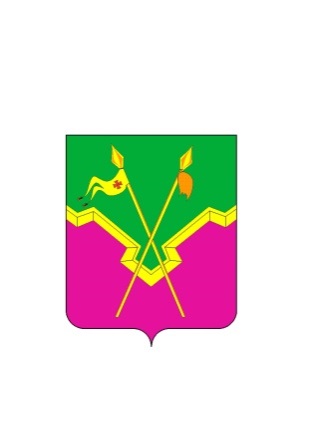 АДМИНИСТРАЦИЯ ЕЙСКОУКРЕПЛЕНСКОГО СЕЛЬСКОГО ПОСЕЛЕНИЯ ЩЕРБИНОВСКОГО РАЙОНАПОСТАНОВЛЕНИЕАДМИНИСТРАЦИЯ ЕЙСКОУКРЕПЛЕНСКОГО СЕЛЬСКОГО ПОСЕЛЕНИЯ ЩЕРБИНОВСКОГО РАЙОНАПОСТАНОВЛЕНИЕот 09.11.2020                           № 88село Ейское Укреплениесело Ейское УкреплениеПРИЛОЖЕНИЕ № 1УТВЕРЖДЕНпостановлением администрацииЕйскоукрепленского сельского поселения Щербиновского районаот 09.11.2020 № 88Код бюджетной классификации Российской ФедерацииКод бюджетной классификации Российской ФедерацииКод бюджетной классификации Российской ФедерацииКод бюджетной классификации Российской ФедерацииНаименование главного администратора доходов и источников финансирования дефицита бюджета поселенияглавного администра-тора доходов и источников финан-сирования дефицита бюджета поселенияглавного администра-тора доходов и источников финан-сирования дефицита бюджета поселенияглавного администра-тора доходов и источников финан-сирования дефицита бюджета поселениядоходов и источников финансирования дефицита бюджета поселенияНаименование главного администратора доходов и источников финансирования дефицита бюджета поселения992АдминистрацияЕйскоукрепленского сельского поселения Щербиновского района9921 08 07175 01 0000 1101 08 07175 01 0000 110Государственная пошлина за выдачу органом местного самоуправления поселения специального разрешения на движение по автомобильным дорогам транспортных средств, осуществляющих перевозки опасных, тяжеловесных и (или) крупногабаритных грузов, зачисляемая в бюджеты поселений9921 11 01050 10 0000 1201 11 01050 10 0000 120Доходы в виде прибыли, приходящейся на доли в уставных (складочных) капиталах хозяйственных товариществ и обществ, или дивидендов по акциям, принадлежащим сельским поселениям9921 11 05025 10 0000 1201 11 05025 10 0000 120Доходы, получаемые в виде арендной платы, а также средства от продажи права на заключение договоров аренды за земли, находящиеся в собственности сельских поселений (за исключением земельных участков муниципальных бюджетных и автономных учреждений)9921 11 05035 10 0000 1201 11 05035 10 0000 120Доходы от сдачи в аренду имущества, находящегося в оперативном управлении органов управления сельских поселений и созданных ими учреждений (за исключением имущества муниципальных бюджетных и автономных учреждений)                            9921 11 07015 10 0000 1201 11 07015 10 0000 120Доходы от перечисления части прибыли, остающейся после уплаты налогов и иных обязательных платежей муниципальных унитарных предприятий, созданных сельскими поселениями9921 11 05075 10 0000 1201 11 05075 10 0000 120Доходы от сдачи в аренду имущества, составляющего казну сельских поселений (за исключением земельных участков)9921 11 08050 10 0000 1201 11 08050 10 0000 120Средства, получаемые от передачи имущества, находящегося в собственности сельских поселений (за исключением имущества муниципальных бюджетных и автономных учреждений, а также имущества муниципальных унитарных предприятий, в том числе казенных), в залог, в доверительное управление9921 11 09045 10 0000 1201 11 09045 10 0000 120Прочие поступления от использования имущества, находящегося в собственности сельских поселений (за исключением имущества муниципальных бюджетных и автономных учреждений, а также имущества муниципальных унитарных предприятий, в том числе казенных)9921 13 01995 10 0000 1301 13 01995 10 0000 130Прочие доходы от оказания платных услуг (работ) получателями средств бюджетов сельских поселений9921 13 02065 10 0000 1301 13 02065 10 0000 130Доходы, поступающие в порядке возмещения расходов, понесенных в связи с эксплуатацией имущества сельских поселений9921 13 02995 10 0000 1301 13 02995 10 0000 130Прочие доходы от компенсации затрат бюджетов сельских поселений992 1 14 02053 10 0000 4401 14 02053 10 0000 440Доходы от реализации иного имущества, находящегося в собственности сельских поселений (за исключением имущества муниципальных бюджетных и автономных учреждений, а также имущества муниципальных унитарных предприятий, в том числе казенных), в части реализации материальных запасов по указанному имуществу9921 14 06025 10 0000 4301 14 06025 10 0000 430Доходы от продажи земельных участков, находящихся в собственности сельских поселений (за исключением земельных участков муниципальных бюджетных и автономных учреждений)9921 14 02050 10 0000 4101 14 02050 10 0000 410Доходы от реализации имущества, находящегося в собственности сельских поселений (за исключением движимого имущества муниципальных бюджетных и автономных учреждений, а также имущества муниципальных унитарных предприятий, в том числе казенных), в части реализации основных средств по указанному имуществу9921 14 02052 10 0000 4101 14 02052 10 0000 410Доходы от реализации имущества, находящегося в оперативном управлении учреждений, находящихся в ведении органов управления сельских поселений (за исключением имущества муниципальных бюджетных и автономных учреждений), в части реализации основных средств по указанному имуществу9921 14 02053 10 0000 4101 14 02053 10 0000 410Доходы от реализации иного имущества, находящегося в собственности сельских поселений (за исключением имущества муниципальных бюджетных и автономных учреждений, а также имущества муниципальных унитарных предприятий, в том числе казенных), в части реализации основных средств по указанному имуществу9921 14 02058 10 0000 4101 14 02058 10 0000 410Доходы от реализации недвижимого имущества бюджетных, автономных учреждений, находящегося в собственности сельских поселений, в части реализации основных средств9921 14 02050 10 0000 4401 14 02050 10 0000 440Доходы от реализации имущества, находящегося в собственности сельских поселений (за исключением имущества муниципальных бюджетных и автономных учреждений, а также имущества муниципальных унитарных предприятий, в том числе казенных), в части реализации материальных запасов по указанному имуществу9921 14 02052 10 0000 4401 14 02052 10 0000 440Доходы от реализации имущества, находящегося в оперативном управлении учреждений, находящихся в ведении органов управления сельских поселений (за исключением имущества муниципальных бюджетных и автономных учреждений), в части реализации материальных запасов по указанному имуществу9921 14 02053 10 0000 4401 14 02053 10 0000 440Доходы от реализации иного имущества, находящегося в собственности сельских поселений (за исключением имущества муниципальных бюджетных и автономных учреждений, а также имущества муниципальных унитарных предприятий, в том числе казенных), в части реализации материальных запасов по указанному имуществу9921 14 03050 10 0000 4101 14 03050 10 0000 410Средства от распоряжения и реализации выморочного и иного имущества, обращенного в доходы сельских поселений (в части реализации основных средств по указанному имуществу)9921 14 03050 10 0000 4401 14 03050 10 0000 440Средства от распоряжения и реализации выморочного и иного имущества, обращенного в доходы сельских поселений (в части реализации материальных запасов по указанному имуществу)9921 14 06025 10 0000 4301 14 06025 10 0000 430Доходы от продажи земельных участков, находящихся в собственности сельских поселений (за исключением земельных участков муниципальных бюджетных и автономных учреждений)9921 15 02050 10 0000 1401 15 02050 10 0000 140Платежи, взимаемые органами местного самоуправления (организациями) сельских поселений за выполнение определенных функций9921 16 07010 10 0000 1401 16 07010 10 0000 140Штрафы, неустойки, пени, уплаченные в случае просрочки исполнения поставщиком (подрядчиком, исполнителем) обязательств, предусмотренных муниципальным контрактом, заключенным муниципальным органом, казенным учреждением сельского поселения9921 16 07090 10 0000 1401 16 07090 10 0000 140Иные штрафы, неустойки, пени, уплаченные в соответствии с законом или договором в случае неисполнения или ненадлежащего исполнения обязательств перед муниципальным органом, (муниципальным казенным учреждением) сельского поселения9921 16 09040 10 0000 1401 16 09040 10 0000 140Денежные средства, изымаемые в собственность сельского поселения в соответствии с решениями судов (за исключением обвинительных приговоров судов)9921 16 10030 10 0000 1401 16 10030 10 0000 140Платежи по искам о возмещении ущерба, а также платежи, уплачиваемые при добровольном возмещении ущерба, причиненного муниципальному имуществу сельского поселения (за исключением имущества, закрепленного за муниципальными бюджетными (автономными) учреждениями, унитарными предприятиями)9921 16 10031 10 0000 1401 16 10031 10 0000 140Возмещение ущерба при возникновении страховых случаев, когда выгодоприобретателями выступают получатели средств бюджета сельского поселения9921 16 10032 10 0000 1401 16 10032 10 0000 140Прочее возмещение ущерба, причиненного муниципальному имуществу сельского поселения (за исключением имущества, закрепленного за муниципальными бюджетными (автономными) учреждениями, унитарными предприятиями)9921 16 10061 10 0000 1401 16 10061 10 0000 140Платежи в целях возмещения убытков, причиненных уклонением от заключения с муниципальным органом сельского поселения (муниципальным казенным учреждением) муниципального контракта (за исключением муниципального контракта, финансируемого за счет средств муниципального дорожного фонда)9921 16 10062 10 0000 1401 16 10062 10 0000 140Платежи в целях возмещения убытков, причиненных уклонением от заключения с муниципальным органом сельского поселения (муниципальным казенным учреждением) муниципального контракта, финансируемого за счет средств муниципального дорожного фонда9921 16 10082 10 0000 1401 16 10082 10 0000 140Платежи в целях возмещения ущерба при расторжении муниципального контракта, финансируемого за счет средств муниципального дорожного фонда сельского поселения, в связи с односторонним отказом исполнителя (подрядчика) от его исполнения9921 17 01050 10 0000 1801 17 01050 10 0000 180Невыясненные поступления, зачисляемые в бюджеты сельских поселений9921 17 05050 10 0000 1801 17 05050 10 0000 180Прочие неналоговые доходы бюджетов сельских поселений9922 02 15001 10 0000 1502 02 15001 10 0000 150Дотации бюджетам сельских поселений на выравнивание бюджетной обеспеченности из бюджета субъекта Российской Федерации9922 02 15002 10 0000 1502 02 15002 10 0000 150Дотации бюджетам сельских поселений на поддержку мер по обеспечению сбалансированности бюджетов9922 02 19999 10 0000 1502 02 19999 10 0000 150Прочие дотации бюджетам сельских поселений9922 02 90054 10 0000 1502 02 90054 10 0000 150Прочие безвозмездные поступления в бюджеты сельских поселений от бюджетов муниципальных районов9922 02 20041 10 0000 1502 02 20041 10 0000 150Субсидии бюджетам сельских поселений на строительство, модернизацию, ремонт и содержание автомобильных дорог общего пользования, в том числе дорог в поселениях (за исключением автомобильных дорог федерального значения)9922 02 25555 10 0000 1502 02 25555 10 0000 150Субсидии бюджетам сельских поселений на реализацию программ формирования современной городской среды9922 02 29999 10 0000 1502 02 29999 10 0000 150Прочие субсидии бюджетам сельских поселений9922 02 30024 10 0000 1502 02 30024 10 0000 150Субвенции бюджетам сельских поселений на выполнение передаваемых полномочий субъектов Российской Федерации9922 02 35118 10 0000 1502 02 35118 10 0000 150Субвенции бюджетам сельских поселений на осуществление первичного воинского учета на территориях, где отсутствуют военные комиссариаты9922 02 45390 10 0000 1502 02 45390 10 0000 150Межбюджетные трансферты, передаваемые бюджетам сельских поселений на финансовое обеспечение дорожной деятельности9922 07 05010 10 0000 1502 07 05010 10 0000 150Безвозмездные поступления от физических и юридических лиц на финансовое обеспечение дорожной деятельности, в том числе добровольных пожертвований, в отношении автомобильных дорог общего пользования местного значения сельских поселений9922 07 05020 10 0000 1502 07 05020 10 0000 150Поступления от денежных пожертвований, предоставляемых физическими лицами получателям средств бюджетов сельских поселений9922 07 05030 10 0000 1502 07 05030 10 0000 150Прочие безвозмездные поступления в бюджеты сельских поселений9922 08 05000 10 0000 1502 08 05000 10 0000 150Перечисления из бюджетов сельских поселений (в бюджеты поселений) для осуществления возврата (зачета) излишне уплаченных или излишне взысканных сумм налогов, сборов и иных платежей, а также сумм процентов за несвоевременное осуществление такого возврата и процентов, начисленных на излишне взысканные суммы9922 18 05010 10 0000 1502 18 05010 10 0000 150Доходы бюджетов сельских поселений от возврата бюджетными учреждениями остатков субсидий прошлых лет9922 18 05030 10 0000 1502 18 05030 10 0000 150Доходы бюджетов сельских поселений от возврата иными организациями остатков субсидий прошлых лет9922 18 60010 10 0000 1502 18 60010 10 0000 150Доходы бюджетов сельских поселений от возврата остатков субсидий, субвенций и иных межбюджетных трансфертов, имеющих целевое назначение, прошлых лет из бюджетов муниципальных районов9922 19 25519 10 0000 1502 19 25519 10 0000 150Возврат остатков субсидий на поддержку отрасли культуры из бюджетов сельских поселений9922 19 25555 10 0000 150 2 19 25555 10 0000 150 Возврат остатков субсидий на поддержку государственных программ субъектов Российской Федерации и муниципальных программ формирования современной городской среды из бюджетов сельских поселений9922 19 60010 10 0000 1502 19 60010 10 0000 150Возврат прочих остатков субсидий, субвенций и иных межбюджетных трансфертов, имеющих целевое назначение, прошлых лет из бюджетов сельских поселений99201 03 0100 10 0000 710 01 03 0100 10 0000 710 Получение кредитов от других бюджетов бюджетной системы Российской Федерации бюджетами сельских поселений в валюте Российской Федерации99201 03 0100 10 0000 810 01 03 0100 10 0000 810 Погашение бюджетами сельских поселений кредитов от других бюджетов бюджетной системы Российской Федерации в валюте Российской Федерации99201 05 0201 10 0000 51001 05 0201 10 0000 510Увеличение прочих остатков денежных средств бюджетов сельских поселений99201 05 0201 10 0000 61001 05 0201 10 0000 610Уменьшение прочих остатков денежных средств бюджетов сельских поселенийПРИЛОЖЕНИЕ № 2УСТАНОВЛЕНпостановлением администрацииЕйскоукрепленского сельского поселения Щербиновского районаот 09.11.2020 № 88ПРИЛОЖЕНИЕ № 2УСТАНОВЛЕНпостановлением администрацииЕйскоукрепленского сельского поселения Щербиновского районаот 09.11.2020 № 88Целевая статьяЦелевая статьяЦелевая статьяЦелевая статьяЦелевая статьяЦелевая статьяЦелевая статьяЦелевая статьяЦелевая статьяЦелевая статьяПрограммное(непрограммное) направление расходовПрограммное(непрограммное) направление расходовПодпрограмма (основное мероприятие)МероприятиеМероприятиеНаправление расходовНаправление расходовНаправление расходовНаправление расходовНаправление расходов891011121314151617XX 0 00 00000Муниципальная программа;XX X 00 00000Подпрограмма (основное мероприятие) муниципальной программы;XX X XX 00000Мероприятие подпрограммы (основного мероприятия) муниципальной программы;XX X XX XXXXXНаправление расходов.7X 0 00 00000Непрограммное направление деятельности;7X X 00 00000Непрограммное направление расходов;7X X 00 XXXXXНаправление реализации непрограммных расходов;8X 0 00 00000Непрограммное направление деятельности;8X X 00 00000Непрограммное направление расходов;8X X 00 XXXXXНаправления реализации непрограммных расходов;9X 0 00 00000Непрограммное направление деятельности;9X X 00 00000Непрограммное направление расходов;9X X 00 XXXXXНаправления реализации непрограммных расходов.XX X 09 00190в рамках программного направления расходов;XX 9 00 00190в рамках непрограммного направления расходов.